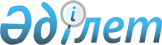 О проекте Закона Республики Казахстан "О ратификации Протокола о внесении изменений в Соглашение между Правительством Республики Казахстан и Правительством Кыргызской Республики о международном автомобильном сообщении от 25 декабря 2003 года"Постановление Правительства Республики Казахстан от 11 июня 2015 года № 427      Правительство Республики Казахстан ПОСТАНОВЛЯЕТ:

      внести на рассмотрение Мажилиса Парламента Республики Казахстан проект Закона Республики Казахстан «О ратификации Протокола о внесении изменений в Соглашение между Правительством Республики Казахстан и Правительством Кыргызской Республики о международном автомобильном сообщении от 25 декабря 2003 года».      Премьер-Министр

      Республики Казахстан                       К. МасимовПроектЗАКОН

РЕСПУБЛИКИ КАЗАХСТАН О ратификации Протокола о внесении изменений в Соглашение между

Правительством Республики Казахстан и Правительством Кыргызской

Республики о международном автомобильном сообщении

от 25 декабря 2003 года      Ратифицировать Протокол о внесении изменений в Соглашение между Правительством Республики Казахстан и Правительством Кыргызской Республики о международном автомобильном сообщении от 25 декабря 2003 года, совершенный в Астане 7 ноября 2014 года.      Президент

      Республики Казахстан Протокол

о внесении изменений в Соглашение между Правительством

Республики Казахстан и Правительством Кыргызской Республики о

международном автомобильном сообщении от 25 декабря 2003 года      Правительство Республики Казахстан и Правительство Кыргызской Республики, в дальнейшем именуемые Сторонами,

      руководствуясь статьей 19 Соглашения между Правительством Республики Казахстан и Правительством Кыргызской Республики о международном автомобильном сообщении от 25 декабря 2003 года (далее - Соглашение),

      согласились о нижеследующем: Статья 1      Статью 5 Соглашения изложить в следующей редакции:

      «Статья 5

      1. Перевозки грузов осуществляются автотранспортными средствами без наличия разрешения: 

      1) между государствами обеих Сторон; 

      2) транзитом по территориям государств обеих Сторон. 

      2. Разрешение также не требуется при перегоне к месту назначения порожних автотранспортных средств без отличительных знаков, имеющих временные (транзитные) номера регистрации. 

      3. Перевозки грузов с территории государства другой Стороны на территорию третьего государства и с территории третьего государства на территорию государства другой Стороны выполняются на основе разрешения, полученного от компетентного органа государства другой Стороны. 

      В случае, если иными международными договорами, участниками которых являются государства обеих Сторон, установлен иной порядок осуществления перевозок грузов на/с территории третьего государтсва на территорию государства другой Стороны, то такие перевозки осуществляются на основе этих международных договоров.». Статья 2      Пункт 1 статьи 10 Соглашения изложить в следующей редакции:

      «1. Водители должны иметь национальные или международные водительские удостоверения, соответствующие категориям управляемых ими автотранспортных средств, и национальные регистрационные документы на автотранспортное средство.

      В случае перегона к месту назначения порожних автотранспортных средств без отличительных знаков, имеющих временные (транзитные) номера регистрации, водители должны иметь временные регистрационные документы на данные автотранспортные средства.». Статья 3      Настоящий Протокол вступает в силу с даты получения по дипломатическим каналам последнего письменного уведомления о выполнении Сторонами внутригосударственных процедур, необходимых для его вступления в силу.      Совершено в городе Астана 7 ноября 2014 года, в двух экземплярах, каждый на казахском, кыргызском и русском языках, причем все тексты имеют одинаковую силу.

      В случае разногласий при толковании положений настоящего Протокола, Стороны обращаются к тексту на русском языке.
					© 2012. РГП на ПХВ «Институт законодательства и правовой информации Республики Казахстан» Министерства юстиции Республики Казахстан
				За Правительство

Республики КазахстанЗа Правительство

Кыргызской Республики